Publicado en  el 28/10/2015 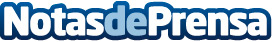 El Ministerio de Agricultura, Alimentación y Medio Ambiente adjudica por 1,2 millones de euros el mantenimiento de las medidas correctoras de la presa de la Breña II (Córdoba)La ejecución de la presa incluye la incorporación de una batería de medidas compensatorias de carácter ambiental, estableciéndose para su desarrollo un Programa de Gestión Integral que abarca la fauna, la vegetación y las infraestructuras
Datos de contacto:Nota de prensa publicada en: https://www.notasdeprensa.es/el-ministerio-de-agricultura-alimentacion-y_42 Categorias: Ecología Industria Alimentaria http://www.notasdeprensa.es